Lampiran 1LEMBAR KUESIONER IDENTITAS PEMBERI KUESIONERNama 		: Ade JulhairiNPM		: 163114516Jenis Kelamin	: Laki-LakiJurusan	: ManajemenFakultas	: EkonomiSaya adalah mahasiswa Universitas Muslim Nusantara Al Washliyah Fakultas Ekonomi Manajemen yang sedang melakukan penelitian Pengaruh Tingkat Kepuasan Pegawai Terhadap Kualitas Pelayanan Kantor Koperasi Pegawai Republik Indonesia (KPRI) Pantai Cermin Serdang Bedagai.Data dan Informasi yang Bapak/ibu berikan merupakan hal yang sangat berharga, oleh karena itu partisipasi dan kesediaan Bapak/ibu dalam menjawab kuesioner ini sangat saya hargai.Akhir kata saya ucapkan terima kasih kepada responden yang telah bersedia meluangkan waktunya untuk mengisi kuesioner ini.							        Medan,  September 2020							        Peneliti							Ade JulhairiII. IDENTITAS RESPONDENNama 		: ……………………………………..Umur		: …………… tahunJenis Kelamin	: Laki-Laki / PerempuanPendidikan 	: ……………………………………..Jabatan	: ……………………………………..III. PETUNJUK PENGISIANPada setiap nomor pernyataan berilah tanda benar pada kolom yang tersedia sesuai dengan penilaian anda.Keterangan jawaban:SS	: Sangat Setuju		TS	: Tidak SetujuS	: Setuju			STS	: Sangat Tidak SetujuKS	: Kurang Setuju		Kepuasan Kerja (X)Kualitas Layanan (Y)Lampiran Tabulasi Variabel Kepuasan Pegawai (X)Tabulasi Variabel Pelayanan Kantor (Y)REGRESSION  /MISSING LISTWISE  /STATISTICS COEFF OUTS R ANOVA  /CRITERIA=PIN(.05) POUT(.10)  /NOORIGIN  /DEPENDENT VAR00002  /METHOD=ENTER VAR00001  /SCATTERPLOT=(*ZRESID ,*ZPRED)  /RESIDUALS HISTOGRAM(ZRESID) NORMPROB(ZRESID).Regression[DataSet0] Charts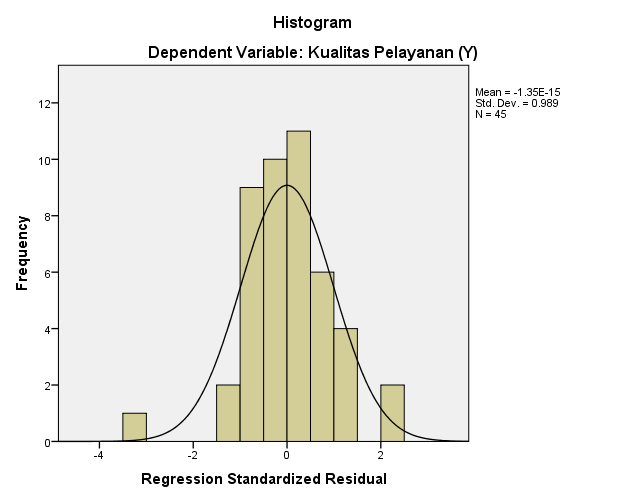 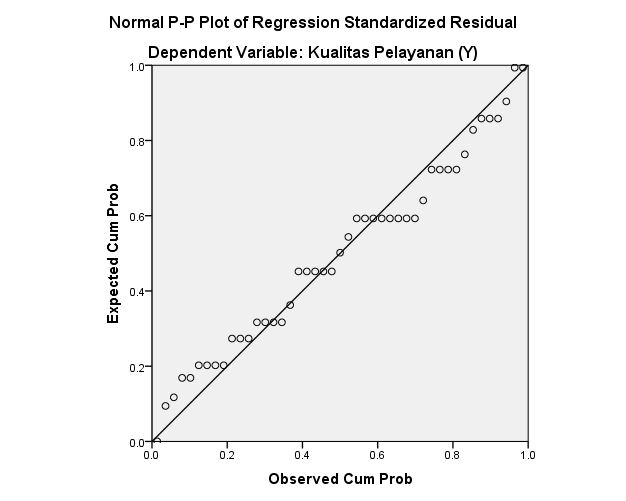 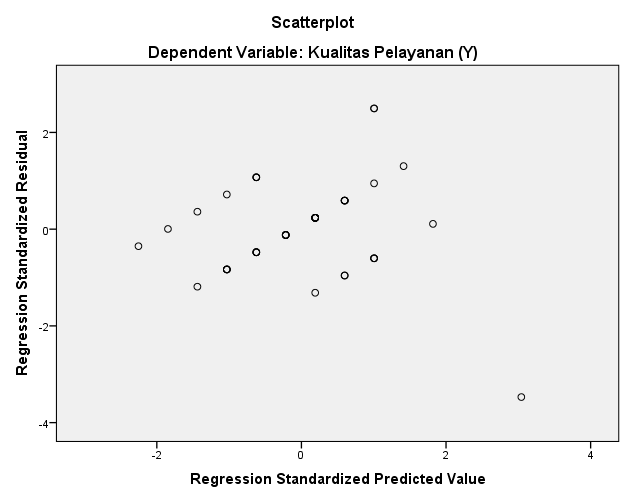 FREQUENCIES VARIABLES=VAR00001 VAR00002 VAR00003 VAR00004 VAR00005 VAR00006 VAR00007 VAR00008 VAR00009 VAR00010  /ORDER=ANALYSIS.Frequencies[DataSet1] Frequency TableFREQUENCIES VARIABLES=VAR00001 VAR00002 VAR00003 VAR00004 VAR00005 VAR00006 VAR00007 VAR00008 VAR00009 VAR00010  /ORDER=ANALYSIS.Frequencies[DataSet1] Frequency TableUji Validitas Variabel Kepuasan Pegawai (X)Uji Reliabilitas Variabel Kepuasan Pegawai (X)Uji Validitas Variabel Kepuasan Pegawai (X)Uji Reliabilitas Variabel Kepuasan Pegawai (X)NoPernyataanSSSKSTSSTS1233333Kepuasan finansialKepuasan finansial543211.Pegawai selalu menerima gaji tepat waktu2.Gaji yang diberikan kepada pegawai sesuai dengan jabatan yang diduduki3.Pegawai mendapatkan fasilitas yang layak untuk membantu pekerjaannyaKepuasan fisikKepuasan fisikKepuasan fisikKepuasan fisikKepuasan fisikKepuasan fisikKepuasan fisik4.Pegawai memiliki jam istirahat yang cukup 5.Pegawai selalu dalam keadaan sehat dalam melakukan pekerjaannnya6.Keadaan ruangan sangat baik untuk pegawai dalam melakukan pekerjaanKepuasan sosialKepuasan sosial7.Pegawai selalu bekerjasama dalam menyelesaikan pekerjaannya8.Pegawai saling membantu dalam menyelesaikan masalah dalam pekerjaanKepuasan psikologiKepuasan psikologi9.Pegawai merasa nyaman bekerja di Kantor Koperasi Republik Indonesia10.Pegawai tidak mengalami stres dalam melakukan pekerjaanyaNoPernyataanSSSKSTSSTS1233333Tangibles (berwujud fisik)Tangibles (berwujud fisik)543211.Karyawan selalu melayani masyarakat dengan baikReliability (kehandalan)Reliability (kehandalan)2.Pegawai selalau memberikan pelayanan secara tepatResponsiveness (ketanggapan)Responsiveness (ketanggapan)3.Pegawai selalu tanggap dalam melakukan pekerjaannyaCompetence (kompeten)Competence (kompeten)4.Pegawai selalu menjalankan tugasnya degan kompetenCourtesy (ramah)Courtesy (ramah)5.Pegawai selalu memberikan pelayanan yang ramah kepada masyarakatCredibility (dapat dipercaya)Credibility (dapat dipercaya)6.Pegawai yang bekerja selalu dapat dipercaya. Security (merasa aman)Security (merasa aman)7.Pegawai selalu memberikan rasa aman kepada masyarakatAccess (akses)Access (akses)8.Pegawai memberikan akses yang mudah bagi masyarakat dalam menyelesaikan masalahnyaCommunication (komunikasi)Communication (komunikasi)9.Pegawai selalu berkomunikasi dengan baik kepada masyarakatUnderstanding (memahami)Understanding (memahami)10.Pegawai berusaha untuk memahami setiap masalah yang diajukan masyarakatNo RespondenNomor Item PernyataanNomor Item PernyataanNomor Item PernyataanNomor Item PernyataanNomor Item PernyataanNomor Item PernyataanNomor Item PernyataanNomor Item PernyataanNomor Item PernyataanNomor Item PernyataanJumlahNo Responden12345678910Jumlah124434323423124232334344323343224423431424234343423154222233342276341334434332734443322233084224443324329344344311330104443313543341124423322432912422245432230135552515435401442244443333315244224444434164334442244341742434434433518444244423334195343344324352044453422333421424424223330224344342454372334443434223324342432444333254244243435352622442353333127244434342232282244323422282954442424253630334424342231313444243423333223344244253333344444442235345442224433333533244244223036244444334234372424424423313822144244152939342444432333405244224422314124244444343542433442245435434442244233324434442244243345434342423433∑X∑X∑X∑X∑X∑X∑X∑X∑X∑X1464No RespondenNomor Item PernyataanNomor Item PernyataanNomor Item PernyataanNomor Item PernyataanNomor Item PernyataanNomor Item PernyataanNomor Item PernyataanNomor Item PernyataanNomor Item PernyataanNomor Item PernyataanJumlahNo Responden12345678910Jumlah144244344423524344444222333233334444434423444444423555445532242366444224344233743544411133084444333344369444433434235104433434442351144224442333212442323452332135423234523331444232354233215542323455538164423344444361744222444423218444423452335192334434445362023232344443121444444232334224423442354352324444223543424234444224433254324234454352623232355443327234442234432282344442344342934444223443430544444234438314444422344353254444223443633424444234435343444423444363544544234443836444442243536372244433444343842444234443539234442344434402344423444344124444224443442544433443438432344423441314454444234443845423444444437∑Y∑Y∑Y∑Y∑Y∑Y∑Y∑Y∑Y∑Y1552NotesNotesNotesOutput CreatedOutput Created24-OCT-2020 09:10:15CommentsCommentsInputActive DatasetDataSet0InputFilter<none>InputWeight<none>InputSplit File<none>InputN of Rows in Working Data File45Missing Value HandlingDefinition of MissingUser-defined missing values are treated as missing.Missing Value HandlingCases UsedStatistics are based on cases with no missing values for any variable used.SyntaxSyntaxREGRESSION  /MISSING LISTWISE  /STATISTICS COEFF OUTS R ANOVA  /CRITERIA=PIN(.05) POUT(.10)  /NOORIGIN  /DEPENDENT VAR00002  /METHOD=ENTER VAR00001  /SCATTERPLOT=(*ZRESID ,*ZPRED)  /RESIDUALS HISTOGRAM(ZRESID) NORMPROB(ZRESID).ResourcesProcessor Time00:00:01.14ResourcesElapsed Time00:00:01.22ResourcesMemory Required1356 bytesResourcesAdditional Memory Required for Residual Plots912 bytesVariables Entered/RemovedaVariables Entered/RemovedaVariables Entered/RemovedaVariables Entered/RemovedaModelVariables EnteredVariables RemovedMethod1Kepuasan Pegawai (X)b.Entera. Dependent Variable: Kualitas Pelayanan (Y)a. Dependent Variable: Kualitas Pelayanan (Y)a. Dependent Variable: Kualitas Pelayanan (Y)a. Dependent Variable: Kualitas Pelayanan (Y)b. All requested variables entered.b. All requested variables entered.b. All requested variables entered.b. All requested variables entered.Model SummarybModel SummarybModel SummarybModel SummarybModel SummarybModelRR SquareAdjusted R SquareStd. Error of the Estimate1.948a.898.895.645a. Predictors: (Constant), Kepuasan Pegawai (X)a. Predictors: (Constant), Kepuasan Pegawai (X)a. Predictors: (Constant), Kepuasan Pegawai (X)a. Predictors: (Constant), Kepuasan Pegawai (X)a. Predictors: (Constant), Kepuasan Pegawai (X)b. Dependent Variable: Kualitas Pelayanan (Y)b. Dependent Variable: Kualitas Pelayanan (Y)b. Dependent Variable: Kualitas Pelayanan (Y)b. Dependent Variable: Kualitas Pelayanan (Y)b. Dependent Variable: Kualitas Pelayanan (Y)ANOVAaANOVAaANOVAaANOVAaANOVAaANOVAaANOVAaModelModelSum of SquaresdfMean SquareFSig.1Regression157.3341157.334377.723.000b1Residual17.91143.4171Total175.24444a. Dependent Variable: Kualitas Pelayanan (Y)a. Dependent Variable: Kualitas Pelayanan (Y)a. Dependent Variable: Kualitas Pelayanan (Y)a. Dependent Variable: Kualitas Pelayanan (Y)a. Dependent Variable: Kualitas Pelayanan (Y)a. Dependent Variable: Kualitas Pelayanan (Y)a. Dependent Variable: Kualitas Pelayanan (Y)b. Predictors: (Constant), Kepuasan Pegawai (X)b. Predictors: (Constant), Kepuasan Pegawai (X)b. Predictors: (Constant), Kepuasan Pegawai (X)b. Predictors: (Constant), Kepuasan Pegawai (X)b. Predictors: (Constant), Kepuasan Pegawai (X)b. Predictors: (Constant), Kepuasan Pegawai (X)b. Predictors: (Constant), Kepuasan Pegawai (X)CoefficientsaCoefficientsaCoefficientsaCoefficientsaCoefficientsaCoefficientsaCoefficientsaModelModelUnstandardized CoefficientsUnstandardized CoefficientsStandardized CoefficientstSig.ModelModelBStd. ErrorBetatSig.1(Constant)9.4311.2937.294.0001Kepuasan Pegawai (X).770.040.94819.435.000a. Dependent Variable: Kualitas Pelayanan (Y)a. Dependent Variable: Kualitas Pelayanan (Y)a. Dependent Variable: Kualitas Pelayanan (Y)a. Dependent Variable: Kualitas Pelayanan (Y)a. Dependent Variable: Kualitas Pelayanan (Y)a. Dependent Variable: Kualitas Pelayanan (Y)a. Dependent Variable: Kualitas Pelayanan (Y)Residuals StatisticsaResiduals StatisticsaResiduals StatisticsaResiduals StatisticsaResiduals StatisticsaResiduals StatisticsaMinimumMaximumMeanStd. DeviationNPredicted Value30.2340.2434.491.89145Residual-2.2401.611.000.63845Std. Predicted Value-2.2543.041.0001.00045Std. Residual-3.4712.496.000.98945a. Dependent Variable: Kualitas Pelayanan (Y)a. Dependent Variable: Kualitas Pelayanan (Y)a. Dependent Variable: Kualitas Pelayanan (Y)a. Dependent Variable: Kualitas Pelayanan (Y)a. Dependent Variable: Kualitas Pelayanan (Y)a. Dependent Variable: Kualitas Pelayanan (Y)NotesNotesNotesOutput CreatedOutput Created24-OCT-2020 09:17:08CommentsCommentsInputActive DatasetDataSet1InputFilter<none>InputWeight<none>InputSplit File<none>InputN of Rows in Working Data File45Missing Value HandlingDefinition of MissingUser-defined missing values are treated as missing.Missing Value HandlingCases UsedStatistics are based on all cases with valid data.SyntaxSyntaxFREQUENCIES VARIABLES=VAR00001 VAR00002 VAR00003 VAR00004 VAR00005 VAR00006 VAR00007 VAR00008 VAR00009 VAR00010  /ORDER=ANALYSIS.ResourcesProcessor Time00:00:00.03ResourcesElapsed Time00:00:00.05VAR00001VAR00001VAR00001VAR00001VAR00001VAR00001FrequencyPercentValid PercentCumulative PercentValidTidak Setuju1226.726.726.7ValidKurang Setuju1226.726.753.3ValidSetuju1635.635.688.9ValidSangat Setuju511.111.1100.0ValidTotal45100.0100.0VAR00002VAR00002VAR00002VAR00002VAR00002VAR00002FrequencyPercentValid PercentCumulative PercentValidTidak Setuju1226.726.726.7ValidKurang Setuju817.817.844.4ValidSetuju2453.353.397.8ValidSangat Setuju12.22.2100.0ValidTotal45100.0100.0VAR00003VAR00003VAR00003VAR00003VAR00003VAR00003FrequencyPercentValid PercentCumulative PercentValidSangat Tidak Setuju24.44.44.4ValidTidak Setuju1022.222.226.7ValidKurang Setuju511.111.137.8ValidSetuju2760.060.097.8ValidSangat Setuju12.22.2100.0ValidTotal45100.0100.0VAR00004VAR00004VAR00004VAR00004VAR00004VAR00004FrequencyPercentValid PercentCumulative PercentValidTidak Setuju1022.222.222.2ValidKurang Setuju817.817.840.0ValidSetuju2657.857.897.8ValidSangat Setuju12.22.2100.0ValidTotal45100.0100.0VAR00005VAR00005VAR00005VAR00005VAR00005VAR00005FrequencyPercentValid PercentCumulative PercentValidTidak Setuju1328.928.928.9ValidKurang Setuju1226.726.755.6ValidSetuju1942.242.297.8ValidSangat Setuju12.22.2100.0ValidTotal45100.0100.0VAR00006VAR00006VAR00006VAR00006VAR00006VAR00006FrequencyPercentValid PercentCumulative PercentValidSangat Tidak Setuju24.44.44.4ValidTidak Setuju1124.424.428.9ValidKurang Setuju715.615.644.4ValidSetuju2453.353.397.8ValidSangat Setuju12.22.2100.0ValidTotal45100.0100.0VAR00007VAR00007VAR00007VAR00007VAR00007VAR00007FrequencyPercentValid PercentCumulative PercentValidTidak Setuju920.020.020.0ValidKurang Setuju1226.726.746.7ValidSetuju2248.948.995.6ValidSangat Setuju24.44.4100.0ValidTotal45100.0100.0VAR00008VAR00008VAR00008VAR00008VAR00008VAR00008FrequencyPercentValid PercentCumulative PercentValidSangat Tidak Setuju12.22.22.2ValidTidak Setuju920.020.022.2ValidKurang Setuju1226.726.748.9ValidSetuju2248.948.997.8ValidSangat Setuju12.22.2100.0ValidTotal45100.0100.0VAR00009VAR00009VAR00009VAR00009VAR00009VAR00009FrequencyPercentValid PercentCumulative PercentValidSangat Tidak Setuju24.44.44.4ValidTidak Setuju1737.837.842.2ValidKurang Setuju1226.726.768.9ValidSetuju1226.726.795.6ValidSangat Setuju24.44.4100.0ValidTotal45100.0100.0VAR00010VAR00010VAR00010VAR00010VAR00010VAR00010FrequencyPercentValid PercentCumulative PercentValidTidak Setuju1226.726.726.7ValidKurang Setuju1737.837.864.4ValidSetuju1124.424.488.9ValidSangat Setuju511.111.1100.0ValidTotal45100.0100.0NotesNotesNotesOutput CreatedOutput Created24-OCT-2020 09:18:03CommentsCommentsInputActive DatasetDataSet1InputFilter<none>InputWeight<none>InputSplit File<none>InputN of Rows in Working Data File45Missing Value HandlingDefinition of MissingUser-defined missing values are treated as missing.Missing Value HandlingCases UsedStatistics are based on all cases with valid data.SyntaxSyntaxFREQUENCIES VARIABLES=VAR00001 VAR00002 VAR00003 VAR00004 VAR00005 VAR00006 VAR00007 VAR00008 VAR00009 VAR00010  /ORDER=ANALYSIS.ResourcesProcessor Time00:00:00.02ResourcesElapsed Time00:00:00.02VAR00001VAR00001VAR00001VAR00001VAR00001VAR00001FrequencyPercentValid PercentCumulative PercentValidTidak Setuju1431.131.131.1ValidKurang Setuju24.44.435.6ValidSetuju2248.948.984.4ValidSangat Setuju715.615.6100.0ValidTotal45100.0100.0VAR00002VAR00002VAR00002VAR00002VAR00002VAR00002FrequencyPercentValid PercentCumulative PercentValidTidak Setuju48.98.98.9ValidKurang Setuju1431.131.140.0ValidSetuju2760.060.0100.0ValidTotal45100.0100.0VAR00003VAR00003VAR00003VAR00003VAR00003VAR00003FrequencyPercentValid PercentCumulative PercentValidTidak Setuju1226.726.726.7ValidKurang Setuju48.98.935.6ValidSetuju2760.060.095.6ValidSangat Setuju24.44.4100.0ValidTotal45100.0100.0VAR00004VAR00004VAR00004VAR00004VAR00004VAR00004FrequencyPercentValid PercentCumulative PercentValidTidak Setuju36.76.76.7ValidKurang Setuju1022.222.228.9ValidSetuju3168.968.997.8ValidSangat Setuju12.22.2100.0ValidTotal45100.0100.0VAR00005VAR00005VAR00005VAR00005VAR00005VAR00005FrequencyPercentValid PercentCumulative PercentValidTidak Setuju1022.222.222.2ValidKurang Setuju511.111.133.3ValidSetuju2964.464.497.8ValidSangat Setuju12.22.2100.0ValidTotal45100.0100.0VAR00006VAR00006VAR00006VAR00006VAR00006VAR00006FrequencyPercentValid PercentCumulative PercentValidTidak Setuju1431.131.131.1ValidKurang Setuju1635.635.666.7ValidSetuju1533.333.3100.0ValidTotal45100.0100.0VAR00007VAR00007VAR00007VAR00007VAR00007VAR00007FrequencyPercentValid PercentCumulative PercentValidSangat Tidak Setuju12.22.22.2ValidTidak Setuju1431.131.133.3ValidKurang Setuju1022.222.255.6ValidSetuju1840.040.095.6ValidSangat Setuju24.44.4100.0ValidTotal45100.0100.0VAR00008VAR00008VAR00008VAR00008VAR00008VAR00008FrequencyPercentValid PercentCumulative PercentValidSangat Tidak Setuju12.22.22.2ValidTidak Setuju48.98.911.1ValidKurang Setuju1226.726.737.8ValidSetuju2351.151.188.9ValidSangat Setuju511.111.1100.0ValidTotal45100.0100.0VAR00009VAR00009VAR00009VAR00009VAR00009VAR00009FrequencyPercentValid PercentCumulative PercentValidSangat Tidak Setuju12.22.22.2ValidTidak Setuju613.313.315.6ValidKurang Setuju36.76.722.2ValidSetuju3168.968.991.1ValidSangat Setuju48.98.9100.0ValidTotal45100.0100.0VAR00010VAR00010VAR00010VAR00010VAR00010VAR00010FrequencyPercentValid PercentCumulative PercentValidSangat Tidak Setuju12.22.22.2ValidTidak Setuju817.817.820.0ValidKurang Setuju715.615.635.6ValidSetuju2657.857.893.3ValidSangat Setuju36.76.7100.0ValidTotal45100.0100.0Item-Total StatisticsItem-Total StatisticsItem-Total StatisticsItem-Total StatisticsItem-Total StatisticsScale Mean if Item DeletedScale Variance if Item DeletedCorrected Item-Total CorrelationVAR0000158.3585.930.696VAR0000257.9373.730.527VAR0000357.7674.488.884VAR0000458.4476.667.802VAR0000558.2872.318.897VAR0000658.2873.487.758VAR0000758.3771.823.897VAR0000858.2686.724.884VAR0000958.5270.858.529VAR0001057.8578.204.758Reliability StatisticsReliability StatisticsCronbach's AlphaN of Items.94710Item-Total StatisticsItem-Total StatisticsItem-Total StatisticsItem-Total StatisticsItem-Total StatisticsScale Mean if Item DeletedScale Variance if Item DeletedCorrected Item-Total CorrelationVAR0000158.3585.930.878VAR0000257.9373.730.675VAR0000357.7674.488.878VAR0000458.4476.667.790VAR0000558.2872.318.846VAR0000658.2873.487.880VAR0000758.3771.823.885VAR0000858.2686.724.732VAR0000958.5270.858.675VAR0001057.8578.204.878Reliability StatisticsReliability StatisticsCronbach's AlphaN of Items.96310